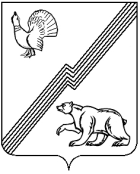 АДМИНИСТРАЦИЯ ГОРОДА ЮГОРСКАХанты-Мансийского автономного округа-ЮгрыПОСТАНОВЛЕНИЕот 15 января 2021 года									         № 7О внесении измененийв постановление администрации города Югорска от 15.08.2019 № 1826«Об утверждении порядка накоплениятвердых коммунальных отходов(в том числе их раздельного накопления)на территории города Югорска»	В соответствии с постановлением Правительства Российской Федерации от 08.10.2020 № 1631 «Об отмене нормативных правовых актов федеральных органов исполнительной власти, содержащих обязательные требования, соблюдение которых оценивается при проведении мероприятий  по контролю при осуществлении федерального государственного санитарно-эпидемиологического надзора»:  1.	Внести в приложение к постановлению администрации города Югорска от 15.08.2019 № 1826 «Об утверждении порядка накопления твердых коммунальных отходов (в том числе их раздельного накопления) на территории города Югорска»                (с изменениями от 23.07.2020 № 991) следующие изменения:1.1.	В пункте 7  слова «в соответствии с требованиями законодательства Российской Федерации в области санитарно-эпидемиологического благополучия населения, в том числе санитарным правилам СанПиН 42-128-4690-88 «Санитарные правила содержания территорий населенных мест», утвержденными Главным государственным санитарным врачом СССР  05.08.1988 № 4690-88,» исключить.1.2.	Подпункт 12.1. пункта 12 признать утратившим силу.2.  Опубликовать постановление в официальном печатном издании города Югорска и разместить на официальном сайте органов местного самоуправления города Югорска.3. Настоящее постановление вступает в силу после его официального опубликования.Глава города Югорска                                                                                А.В. Бородкин